Dominion Christian Academy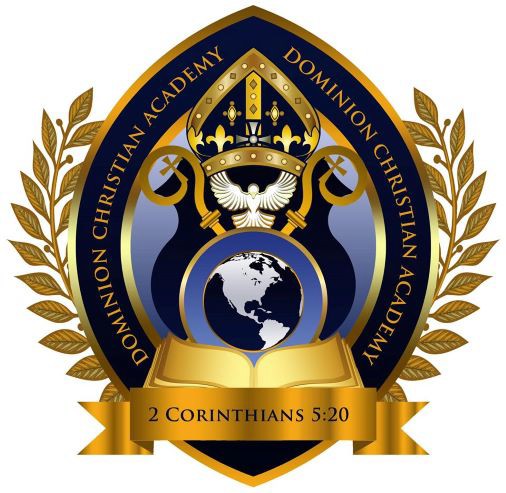 Application for AdmissionThe DCA Mission StatementDominion Christian Academy is a ministry of AFCWC which seeks to provide a learning environment for all students by teaching them how to live according to God’s principles, to be passionate followers of Christ and to find and fulfill the destiny and purpose God hasfor their lives. As the Lord, Jesus Christ, in His youth grew in wisdom and stature andin favor with God and man (Luke 2:52), it is our desire for our students to reach maturity in all areas.The DCA VisionThe vision of Dominion Christian Academy is to make an impact in our community and the world by training young people in the ways of God, providing a strong academic foundation, and guiding them to find and fulfill their purpose in the kingdom of God, thus equipping them to make a significant impact on the lives of others for Christ. DCA will be an exemplary and diverse Christian school community (Preschool and K-12) that excels in college preparatory studies immersed in a biblical worldview. Strategic partnerships with parents,churches, the local community, businesses, and colleges will support efforts to develop each student's unique gifts and abilities to their highest potential for the glory of God. and equip students for success. We will encourage all students to be rooted in Christ, think biblically and critically, and achieve holistic excellence. We will work diligently alongside their families to assist students in becoming transformational leaders for Christ and His kingdom in the local area and around the world.The DCA Statement of PurposeOur purpose is to help your child develop socially, emotionally, intellectually, and spiritually. To strive towards that purpose, our goal is to have trained staff members that will teach all students to have strong self-esteem and become independent and thoughtful learners.We work diligently to prepare every student to continue their high level of success far beyond our walls and accomplish this goal by providing the best quality education for your child.We strive to have parents feel relaxed and assured that their child is safe and cared for in a caring Christian atmosphere. We are here to educate and assist in the growth of yourchild by providing him/her with a safe environment so they will have a plethora of learning experiences to last a lifetime and be able to discern the path that God has for their lives.Dominion Christian AcademySTATEMENT OF FAITHParents must indicate their agreement with this statement when completing the application form.The basis of faith shall be the Word of God as interpreted by the following:	Dominion Christian Academy (DCA) believes that the Bible is the inspired, infallible, authoritative Word of God.There is one God-Father, Son, and Holy Spirit eternally exist as one.	The only means of salvation is through Jesus Christ. We believe in one Triune God, eternally existent in three co-equal persons -- Father, Son, and Holy Spirit.We adhere to the ACSI Statement of Faith, as listed below:We believe the Bible to be the inspired, the only infallible, authoritative, inerrant Word of God (2 Timothy 3:16, 2 Peter 1:21).We believe there is one God, eternally existent in three persons-Father, Son, and Holy Spirit (Genesis 1:1, Matthew 28:19, John 10:30).We believe in the deity of Christ (John 10:33), His virgin birth (Isaiah 7:14, Matthew 1: 23, Luke 1:35), His sinless life (Hebrews 4: 15, 7:26), His miracles (John 2:11), His vicarious and atoning death (1 Corinthians 15:3, Ephesians 1:7, Hebrews 2:9), His Resurrection (John 11:25, 1 Corinthians 15:4), His Ascension to the right hand of God (Mark 16:19), His personal return in power and glory (Acts 1:11, Revelation 19:11).We believe in the absolute necessity of regeneration by the Holy Spirit for salvation because of the exceeding sinfulness of human nature, and that men are justified on the single ground of faith in the shed blood of Christ, and that only by God's grace and through faith alone are we saved (John 3:16–19, 5:24; Romans 3:23, 5:8–9; Ephesians 2: 8–10; Titus 3:5).We believe in the resurrection of both the saved and the lost; they that are saved unto the resurrection of life, and they that are lost unto the resurrection of condemnation (John 5: 28–29).We believe in the spiritual unity of believers in our Lord Jesus Christ (Romans 8:9 ned to hell and utterly unable to remedy his lost condition by himself or by ecclesiastical rite.In addition: we do not believe in teaching Santa Clause, Easter Bunny or Halloween. We do however, promote the Christian values of Christmas and Resurrection Day.2020-2021 TUITION AND FEESDominion Christian AcademyADMISSION APPLICATION CHECK LISTWhen your completed application is submitted to the Admissions Office, it will initiate the admission process. To be complete, the application should include:Family ApplicationStudent application for each student seeking admission for grades 1 to 12Middle/High School student information for each student entering grades 6-12Middle/High School student interest /activity sheet for each student entering grades 6-12 Health HistoryProof of age (copy of hospital birth notice, birth certificate, etc.)Immunization report (All students)For students entering 1st to 12th: A copy of the student’s most recent report card or prior year report card and/or any standardized test results.$250.00 registration/enrollment feePLEASE NOTE: There are forms that require review and signature in front of a staff member that will be given during the interview process.The following should be completed and returned to the Admissions Office:A confidential Pastor’s Recommendation (have your Pastor complete and return to DCA)FAMILY APPLICATIONPlease use ink when completing this form.FATHER	NameFirst, Middle, LastMr.	Dr.	Rev.	Other 	Home Address  	Number and Street	City, State, ZipCell#	E-Mail:  	Area Code, NumberMarital Status	 Married	 Widowed	 Separated	 Divorced	 Remarried	 SingleEmployer’s Name	Occupation/Title  	Telephone  	Area Code, NumberE-Mail:  	Business Address   	Number and Street	City, State, ZipMOTHER	NameFirst, Middle, LastMrs.	Miss	Dr.	Other  	Home Address  	Number and Street	City, State, ZipCell #Area Code, NumberE-Mail:  	Marital Status	 Married	 Widowed	 Separated	 Divorced	 Remarried	 SingleEmployer’s Name	Occupation/Title  	TelephoneArea Code, NumberE-Mail:  	Business Address   	Number and Street	City, State, ZipCHURCH INVOLVEMENT	Church Father Attends  	  Church Mother Attends  	Member?    Yes	 No Member?    Yes	 NoCHILDREN	Names of all Children	Date of Birth	Date to be Entered	Grade Applied ForSchool District in which children reside  	ADDITIONAL INFORMATION	 Request for Tuition Assistance ApplicationFAMILY APPLICATIONWHY DO YOU WANT YOUR CHILDREN TO ATTEND DOMINION CHRISTIAN ACADEMY?	In signing this application I (we) agree that:I have read and agree with the Statement of Faith of the school and am willing to have my children educated in accordance with it.It is my responsibility to strive diligently toward the observance of the Parents’ Code as God enables me by the power of the Holy Spirit.The school reserves the right to place my child at the appropriate grade level.The school reserves the right to dismiss any student who does not cooperate with the educational process.I understand that tuition rates do not cover the cost of operating the school and thus my participation is needed in lending financial help and prayer support in a mutual effort to train our children.I have read the “Policies Relating to Tuition Payments” and agree to pay all tuition fees and other financial obligations to Dominion Christian Academy on the contracted day in accordance with these policies.Signed:Father		 Guardian		 Date:   		Mother	 Guardian	 Date:  	 Tuition at Dominion Christian Academy includes the following: technology use, school ID's, language arts novels, assigned lockers or cubby spaces. Middle and upper school students may be assigned an iPad or other technology for use in the eighth through twelfth grades.*Registration and Book fees are due at enrollment to reserve a student’s place in a grade. The registration fee is nonrefundable.**Additional activities and sports fees to be distributed separatelyDISCOUNTSMembers of Ambassadors for Christ Worship Center and members of the military may receive a discount on the tuition rate as determined by the Board of Directors for DCA.FINANCIAL AIDPlease visit www.ncseaa.edu to apply for the NC Opportunity Scholarship.In house scholarships may be available.Dominion Christian Academy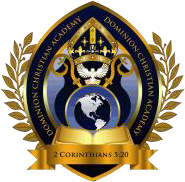 Date Application Completed 	Date of Enrollment 	CHILD'S INFORMATION:Date of Birth:  	Full Name: 					 Last	First	Middle	Preferred NameEMERGENCY CONTACT:S:Child will be released only to the parents/guardians listed above or any individuals listed on the authorization for release/pick-up form. In the event of an emergency, if the parents/guardians cannot be reached, the facility has permission to contact the following individuals.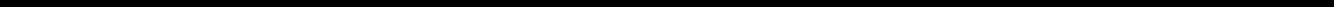 HEALTH CARE NEEDS:For any child with health care needs such as allergies, asthma, or other chronic conditions that require specialized health services, a medical action plan shall be attached to the application. The medical action plan must be completed by the child’s parent or health care professional. Is there a medical action plan attached? Yes	No 	List any allergies and the symptoms and type of response required for allergic reactions.	_List any health care needs or concerns, symptoms of and type of response for these health care needs or concerns  	List any particular fears or unique behavior characteristics the child has 	List any types of medication taken for health care needs 	                                                                                                                                            Share any other information that has a direct bearing on assuring safe medical treatment for your child 	_ 	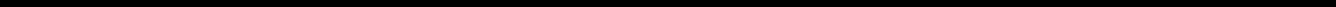 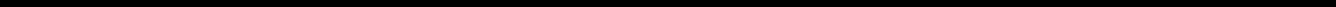 EMERGENCY MEDICAL CARE INFORMATION:Name of health care professional	Office Phone  	Hospital preference	Phone 	EMERGENCY MEDICAL CARE AUTHORIZATION: I, as the parent/guardian, authorize the center to obtain medical attention for my child in an emergency.Signature ofParent/Guardian	Date 	I, as the operator, do agree to provide/contact transportation to an appropriate medical resource in the event of emergency. In an emergency situation, other children in the facility will be supervised by a responsible adult. I will not administer any drug or any medication without specific instructions from the physician or the child’s parent, guardian, or full-time custodian. Signature ofAdministrator:	Date:		Dominion Christian AcademyChild's Medical ReportName of Child	Birthdate	 Name of Parent or Guardian 		 Address of Parent of Guardian  		Medical History (May be completed by parent)Is child allergic to anything? No	Yes	If yes, what? 	Is child currently under a doctor's care? No	Yes	If yes, for what reason? 	Is the child on any continuous medication? No	Yes	If yes, what? 	Any previous hospitalizations or operations? No	Yes	If yes, when and for what? 	Any history of significant previous diseases or recurrent illness? No	Yes	; diabetes No	Yes	; convulsions No	Yes	; heart trouble No	Yes	; asthma No		Yes		.If others, what/when? 	Does the child have any physical disabilities: No	Yes	If yes, please describe: 	Any mental disabilities? No	Yes	If yes, please describe: 	Signature of Parent or Guardian	Date 	Physical Examination: This examination must be completed and signed by a licensed physician, his authorized agent currently approved by the N. C. Board of Medical Examiners (or a comparable board from bordering states), a certified nurse practitioner, or a public health nurse meeting DHHS standards for EPSDT program. Height	%	Weight	%Head		Eyes		Ears		Nose		Teeth		Throat	 Neck	Heart	Chest		Abd/GU		Ext 		Neurological System	Skin	Vision	Hearing 	Results of Tuberculin Test, if given: Type 	date	Normal	Abnormal	followupDevelopmental Evaluation: delayed	age appropriate 	If delay, note significance and special care needed; 	Should activities be limited? No	Yes	If yes, explain:  	 Any other recommendations:Date of Examination 	Signature of authorized examiner/title	Phone #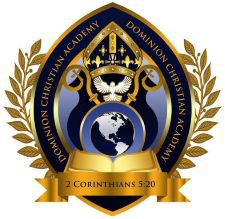 Dominion Christian AcademySTUDENT INFORMATION FORMTo be completed by parents/guardians of applicant for grades 4-12Student’s Full Name	Prefers to be called:   	(As it appears on Birth Certificate ~ attach document) 	    M  F    		Date of Birth	Ethnicity	Social Security NumberAddress 	 	 Zip	Phone  	School District	Resides with: Mother	Father	Both	Guardian  	Name and address of church where child attends   	Grade to be entered	Date to be entered   	Has your child repeated a grade?	 Yes	 NoHas your child been in gifted or accelerated classes?	 Yes	 NoIf an above answer is yes, please explain:   	Has your child been suspended or removed from any school for misconduct?	 Yes	 No If yes, please give an explanation including the date of the event:   			List all previous schools attended:Current School  	Grade(s)  	Year  	Complete Address  	Prior School  	Grade(s)  	Year  	Complete Address  	 Other Schools Attended:Name of School  	 Name of School  	Grade(s)	 Grade(s)  	Year	 Year  	What is your child’s attitude toward school and teachers?  	Does your child have a history of a chronic physical or emotional condition which has required professional attention or which may require special attention at Dominion Christian Academy? Yes	 No	If yes, please explain and include copies of all reports:  	Has your child ever received educational testing to determine if he/she has a learning difference? Yes	 No If yes, please explain and include copies of all reports:  	Does your child have an IEP, or ever been enrolled in a special class? Yes	 No	If yes, please explain:   	Does your child wear glasses or corrective lenses?    Yes	 No Date started wearing glasses:  	Has your child had a history of ear infections or hearing difficulty?    Yes	 NoIf yes, please explain:  	Check if school personnel have reported any of the following about your child, or if you have observed these characteristics at home.My signature below, I certify that I have answered the above questions honestly and completely and have not held back information the Admissions Committee should know about this student.Signature of Parent or Guardian completing this formDate:Dominion Christian AcademyMIDDLE / HIGH SCHOOL STUDENT APPLICATIONTo be completed by student applicant (6-12th grade) in your own handwritingIf more space is needed, please use another sheet of paper, giving your name and the number of the question being answered.NAME	SEX	GRADE ENTERING 	GENERAL / SPIRITUALHow did you learn about Dominion Christian Academy?  	Do you go to church every Sunday?  Yes  No Where?   	 Do you go to Sunday School regularly?  Yes  NoDoes your church have a youth group?  Yes  No Are you a member?  Yes  NoDo you participate in or lead other activities at church?  Yes  No   Which?   	Do you believe in Jesus Christ as your Savior and Lord?	 Yes  No If yes, how does it affect your daily life at home and/or school?  		ACADEMICDo you get your homework done at school or do you take it home with you every day?    	What subject is hardest for you?    	What was your average grade in school last year?    	Have you ever been on the honor roll?  Yes  NoHave you ever failed a subject?  Yes  No What?    	Do you plan to go to college?  Yes  NoWhat occupation would you like to pursue as an adult?   	Have you received any honors in school or outside of school?  Yes  NoWhat are they?   	PERSONAL / BEHAVIORALWhat do you enjoy doing in your free time?  	How often do you read a book?   	What books have you read most recently?    	How much time do you spend watching TV during the school year?Numbers of hours daily?	Number of hours weekly?How much time do you spend on the computer/Internet per week?	Do you have a part-time job after school or on weekends?  Yes  No What is it?Are most of your friends and acquaintances Christians?	 Yes  No Are most of your friends your age?  Yes  NoDo you know any students attending DCA?  Yes  NoSelect three adjectives that friends might use to describe you.   	Have you ever used tobacco?  Yes  No Drugs?  Yes  NoAlcoholic Beverages?  Yes  NoIf there is a “Yes” answer, please explain:   	With my signature below, I certify that I have answered the above questions honestly and completely and have provided all pertinent information the Admissions Committee needs to know about me for admissions to DCA.Student Signature:	DateDominion Christian AcademyADMISSIONS OFFICE8332 Fayetteville Rd. Raeford, NC 28376(910) 565-2004Dear Pastor:The mission of Dominion Christian Academy is to educate students who will serve God and impact the world through biblical thought and action. To achieve this mission, our school is committed to the concept that children are best prepared for a life of faith and service for Christ when they are nurtured by all three of the key influences on their lives: the home, the school, and the church.The family listed on the enclosed form is applying for admission to our school. Your understanding of the family, their continual progress in faith, and any particular information about its special needs will be very helpful to our Admissions Committee. We desire that families maintain active involvement with a local church that supports the school’s statement of faith, which is included below.Thank you for your assistance to us and to this family. Please submit the attached form and return to the parent/guardian for submission to the school’s Admissions Office. If you are in need of assistance or have any questions, please feel free to contact us.Thank you for your attention to this matter,Dominion Christian Academy Admissions DepartmentPASTOR’S RECOMMENDATIONAfter you have filled in Part I, please give this to your pastor to complete and mail directly to the school.Family Name  	Family Address  	 Names of children seekingadmission to DCA 1.  	2.  	To be filled in by the Pastor.Describe the family’s church attendance:3.  	4.  	 	  Regular (3-4 X per mo.)	 	Irregular (1-2 X per mo.)	 	SeldomChurch membership of parents:  Both Parents  Father  Mother    Neither ParentIs the family active in your church beyond Sunday attendance?	 Yes	 NoIf yes, please explain:  	Are the children active in the youth program of the church?     Yes     No Do you consider the children open to spiritual instruction?    Yes    No What is your understanding of this family’s relationship with God?Are there any concerns that should be known by the school which could either positively or negatively influence the decision of the Admissions Committee?Do you recommend the family for admission to Dominion Christian Academy ?    Yes	 NoPastor’s Signature  	  Church Name  	Pastor’s Name  	 Church Phone  	Church Address  	Please return to: Admissions Office, Dominion Christian Academy8332 Fayetteville Rd. Raeford, NC 28376 or email to info@dcaraeford.com (This form can be returned to the family member who submitted it. If anyquestions or concerns arise, a member of our staff will contact you directly.)Dominion Christian AcademySTUDENT INTEREST / ACTIVITY SHEETMiddle and High SchoolName		Grade Entering   	Please tell us some of your interests and some of the things you especially enjoy doing. Put a check mark “” next to the things you like to do, and put an “” by the things that are your favorite or that you like to do the most. Thank you!ACADEMICS	ACTIVITIES Computer/Technology	 Clubs English	Which?   	 History/Social Studies	 Community Service Language	What?   	Which?	 		 Student Council Mathematics	 Church Youth Group Science	 Other Church Activities Bible	 Other  	ARTS  Creative Writing Drama	OTHER INTERESTS Instrumental MusicWhat?   	 Being with friends Movies Painting/Drawing	 Music Photography	 Reading Sculpture/Ceramics	 Travel Vocal Music	 Writing Other		 Other  	ATHLETICS Baseball	 Lacrosse Basketball	 Skiing Biking	 Soccer Cheerleading	 Softbal Cross Country	 Tennis Field Hockey	 Track Football	 Wrestling Golf	 Other Ice Hockey SPECIAL INTERESTSPlease tell us any of your special interests,talents, or hobbies.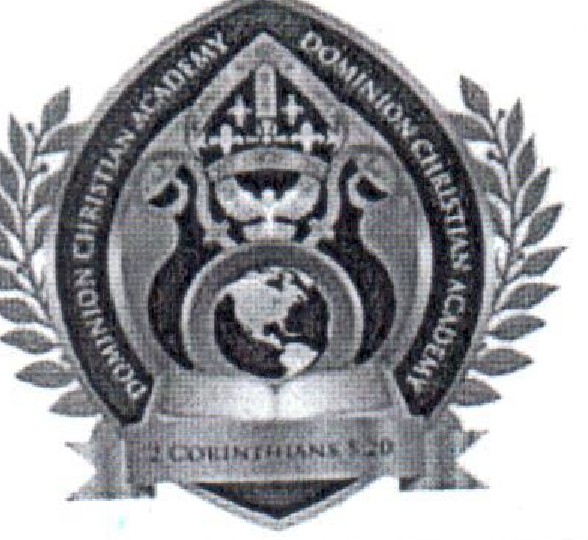 Student:OFFICIAL REQUEST FOR STUDENT RECORDSDate of Birth: -  -  -  -  -  -  -  -	Current Grade: --------Current School:  	 Address: -- - - - - - - - - - - - - - - - - - - - - - - - - - -City:	State:		Zip: 	Phone: ( 	)	_Fax: L_)	 	_Dates Attended :------	Grades Attended:-----I hereby authorize release of the above stated information to Domiatoa Christi.a.a Academy.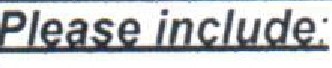 (Par ent -Print ed Name)	(Parent-Signature)	(Date)For DCA Office Use OnlyDATE OF REQUEST:   DATE REQUEST RECEIVED :_ _   _   _   _   _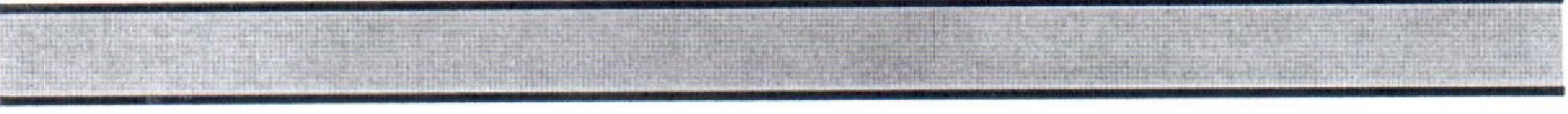 TUITION PRESCHOOL (WEEKLY)TUITION PRESCHOOL (WEEKLY)TUITION PRESCHOOL (WEEKLY)STUDENT AGE GROUPTUITION FEEREGISTRATION FEE *PRE-K 1 & 2 YEAR OLDS $165$75PRE-K  3 & 4 YEAR OLDS $155$75TUITION K-12 ACADEMY (ANNUAL)TUITION K-12 ACADEMY (ANNUAL)TUITION K-12 ACADEMY (ANNUAL)STUDENT GRADE LEVEL TUITION FEEREGISTRATION FEE *Kindergarten $5800$100Grades 1-5$5800$100Grades 6-8**$5800$100Grades 9-12**$5800$100FEES*FEES*FEES*Book/Curriculum Fee(for all  PreK4-12th grade Students) $175$175NameRelationshipPhone NumberNameRelationshipPhone NumberNameRelationshipPhone NumberDistractible Past Personnel Present Personnel At HomeInattentive Past Personnel Present Personnel At HomeDisturbs other children Past Personnel Present Personnel At HomeIs often late in completing assignments Past Personnel Present Personnel At HomeExhibits aggressive behavior Past Personnel Present Personnel At HomeHas difficulty following oral instruction Past Personnel Present Personnel At HomeHas difficulty following written instruction Past Personnel Present Personnel At HomeHas difficulty with oral expression Past Personnel Present Personnel At HomeHas difficulty with written expression Past Personnel Present Personnel At HomeThe above student has been admittedinto Dominion Christian Academ y. Please send all school records to:Dominion Christian Academy 8332 Fayetteville Rd.Raeford, NC 28376The above student has been admittedinto Dominion Christian Academ y. Please send all school records to:Dominion Christian Academy 8332 Fayetteville Rd.Raeford, NC 28376Report cards, including current gradesSAT's, Student AssessmentsSpecial Education records, Psychological recordsBirth certificate